Санкт-Петербургское государственное бюджетное образовательное учреждение дополнительного образования детей«Детская музыкальная школа №45 Пушкинского района»    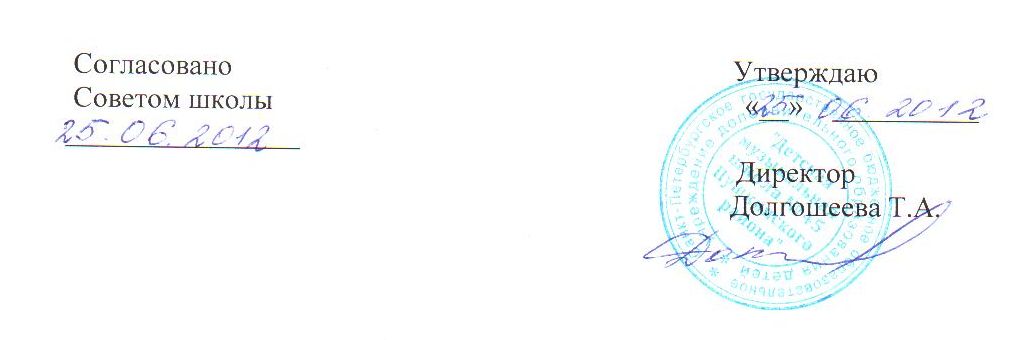 Положение о методическом советеОБЩИЕ ПОЛОЖЕНИЯМетодический совет школы создаётся в целях координации, обеспечения гибкости и оперативности  деятельности методической работой школы.Совет является совещательным органом при директоре школы, объединяет на добровольной основе сотрудников школы,  способствует решению приоритетных педагогических проблем школы.Методический совет в своей деятельности соблюдает конвенцию о правах ребёнка, руководствуется законами Российской Федерации, документами Министерства культуры, органов управления всех уровней по вопросам учебно-воспитательной, методической,  деятельности, Уставом и локальными актами школы.Основные направления деятельности методического совета-  диагностика состояния методического обеспечения образовательного процесса и методической работы в школе, определение перспектив развития школы, разработка нового содержания её деятельности;- создание сплочённого коллектива единомышленников, бережно сохраняющих традии школы, стремящихся к профессиональному росту, повышению результативности образовательной деятельности;- разработка новых технологий организаций образовательного процесса в школе, поиск современных методик, средств и методов преподавания;- создание условий для развития педагогического и методического мастерства преподавателей;- обеспечение методического сопровождения учебных программ, разработка учебных, методических, дидактических материалов;-организация инновационной деятельности в школе;- организация методической помощи молодым специалистам;- изучение и обобщение передового педагогического опыта;- взаимные посещения занятий как внутри школы, так и между преподавателями других школ;-анализ результатов педагогической деятельности, выявление и предупреждение ошибок;- заслушивание и обсуждение отчётов о профессиональном самообразовании, о творческих командировках;- участие в подготовке  аттестационных материалов, педагогических портфолио;- внедрение в учебный процесс современных учебно-методических и дидактических материалов;- представлять сотрудников школы к поощрению за особый вклад в развитее методической работы.- разработка системы промежуточной и итоговой аттестации учащихся;-разработка положений о проведении олимпиад, школьных конкурсов, утверждение фонда оценочных средств;Состав методического совета:Председатель- заместитель директора по учебно-воспитательной работеЧлены совета: руководители отделов, преподаватели  высшей категории.Периодичность проведения заседания: один- два  раза  в полугодие.По каждому из обсуждаемых на заседании вопросов принимаются рекомендации, которые фиксируются в протоколе.Все заседания методического совета объявляются открытыми, на них может присутствовать любой преподаватель с правом совещательного голоса.Методический совет регулярно информирует педагогический коллектив о своей деятельности, о принятых решениях.Решения методического совета в случае юридической необходимости дублируются приказом по школе.Права методического совета:- готовить предложения и рекомендовать преподавателей для повышения квалификации;-готовить предложения и рекомендовать преподавателей для прохождения аттестации;- выдвигать предложения об улучшении учебного процесса в школе;- ставить вопрос перед администрацией о поощрении сотрудников за активное участие в научно-методической деятельности;Контроль за деятельностью методического совета осуществляется директором школы.Документы методического совета- приказ о создании методического совета, его составе и председателе.- положение о методическом совете;-анализ работы за прошедший год;- план работы на учебный год.